2 Week Independent Learning plan Week 13 and 14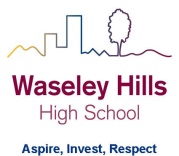 Monday July 6th to Friday July 17th Subject: SCIENCE 			Year:		7		Topic/theme: Summer Revision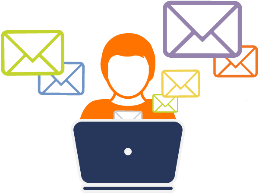 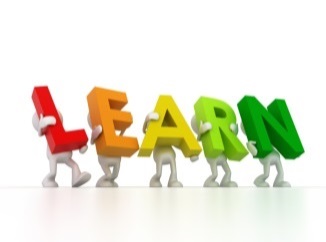 Three stages to online learning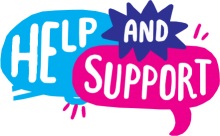 We are here to help you within school opening hours:Learning tasks for this fortnight: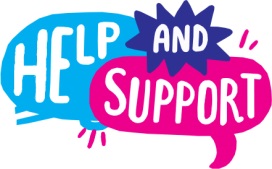 Need help?HomeAccess+ https://facility.waseley.networcs.net/HAP/login.aspx?ReturnUrl=%2fhap (use your normal school username and password).Pupil and parent help page:  https://www.waseleyhills.worcs.sch.uk/coronavirus-independent-learning/help-for-parents-and-pupils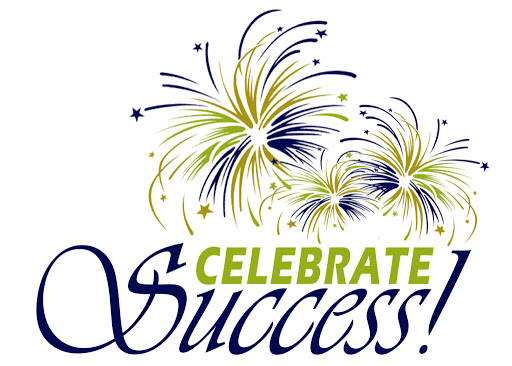 Fancy showing your best work off?You can email a photo of you doing something great, or an example of your best piece of work to your Head of Year for our celebrations assemblies when we return.  Yr 7 please email Mrs Williams at jewilliams@waseleyhills.worcs.sch.uk Yr 8 please email Mrs Bridgeman at jbridgeman@waseleyhills.worcs.sch.ukYr 9 please email Mrs Bradley at kjbradley@waseleyhills.worcs.sch.ukYr 10 please email Mr Jones at djones@waseleyhills.worcs.sch.ukPlease keep your work organised in subjects as we are excited to see what you have achieved and reward you for it when we return.Stage One – Reading TaskStage Two – Completing TasksStage Three – Assessing your learning and feedbackRead the lessons in the table below.  Think about what you need to learn from the task. It may help to look at the other lessons too as this will show you where your learning is heading.  Find the resources you need.  In some instances you may need to log into HomeAccess+ and find the file on the coursework drive (S).  Login with your normal school username and password.  Use the resource as described to complete the suggested task.  Reflect on the teacher’s question.Click here for HomeAccess+ driveClick here for help with accessing HomeAccess+At the end of the two weeks you will be set a task by your teacher on Show My Homework.  This is submitted in SMHWK.   This task will assess your learning and allow us to give you feedback.These assessment tasks are optional but submitting them is very helpful for you and your teacher to understand what you have learnt.Email your teacherJoin your teacher for a support chat sessionRing school receptionYou can now email your teacher using your Office 365 email address. You can also email Mr Baker or the Subject Leader using the contact info above (top right). You will also receive an invite during the two week period to join an online support chat with your teacher.Call 0121 4535211 within school hours. They will email your teacher and ask them to contact you.Lesson Aim:What you need to take from this lesson Resource(s) to use:Hyperlinks to videos etcHomeAccess+ file locationSuggested task:1In this lesson you will revise… the Reproduction topicDescription of resource:Location: HomeAccess+/Coursework drive S/Science/Science Year 7/Y7 Week13_14 Science work\1Reproduction Task  File Name: 1 Reproduction TaskDescription of what you need to do (step by step):Using the cross word make a question up for each of the words in the cross word.  E.g. Where are eggs cells produced? Answer; ovaryYou may need to go back to the work you did on reproduction in previous weeks.  Or BBC Bitesize may help;https://www.bbc.co.uk/bitesize/topics/zybbkqtA question your teacher would have asked you at the end of this lesson is:Can you name the parts of the male and female reproductive system?2In this lesson you will revise… Acids and AlkalisDescription of resource:Location: HomeAccess+/Coursework drive S/Science/Science Year 7/Y7 Week13_14 Science work\2 Acids and Alkalis TaskFile Name: 2 Acids and Alkalis TaskDescription of what you need to do (step by step):Using the sheet ‘2 Acids and alkalis’ to make a leaflet showing the key points for acids and alkalis, pH and indicators, neutralisation and working safely with acids and alkalis.You may need to look back on your previous weeks work to help with this or use the BBC Bitesize link here;https://www.bbc.co.uk/bitesize/topics/zn6hvcwA question your teacher would have asked you at the end of this lesson is:Can you use an indicator to identify is substances are acid, alkali or neutral?  Which indicators can you name that we often use?3In this lesson you will revise… Light.Description of resource:Location: HomeAccess+/Coursework drive S/Science/Science Year 7/Y7 Week13_14 Science work\3 Light TaskFile Name: 3 Light TaskDescription of what you need to do (step by step):Use the worksheet ‘3 Light Task’ to review the topic.  You may find using BBC Bitesize will help as well as your work you did in previous weeks.  This link may help; https://www.bbc.co.uk/bitesize/guides/zq7thyc/revision/1Alternatively use the BBC Bitesize link to make your own revision spider diagram or flash cards for the topic.A question your teacher would have asked you at the end of this lesson is:Can you explain why rainbows happen?Can you write a definition of refraction and reflection?4In this lesson you will revise… Space.Description of resource:Location: HomeAccess+/Coursework drive S/Science/Science Year 7/Y7 Week13_14 Science work\4 Space TaskFile Name: 4 Space TaskDescription of what you need to do (step by step):Complete the sheet ‘4 Space Task’.  You may need to look back at your work on Space or use BBC Bitesize.https://www.bbc.co.uk/bitesize/guides/z8wx6sg/revision/1Alternatively use the BBC Bitesize link to make your own revision spider diagram or flash cards for the topic.A question your teacher would have asked you at the end of this lesson is:Can you put these objects in order of size from smallest to biggest?sun, moon, Earth, galaxy, universe5In this lesson you will revise… Chemical ReactionsDescription of resource:Location: HomeAccess+/Coursework drive S/Science/Science Year 7/Y7 Week13_14 Science work\5 Chemical Reactions TaskFile Name: 5 Chemical Reactions TaskDescription of what you need to do (step by step):You are going to construct a visual summary of the information you have learnt about reactions. A visual summary is unique to you and helps you write down information you have learnt and say how the key topics link together. You will need to cut out the boxes on the second page of the worksheet ‘5 Chemical Reactions’, spread them about, and glue them onto an A3 piece of paper (or 2 A4 pieces glued/stuck together). Make sure you leave plenty of space for writing in-between the boxes.  (If you cannot print at home just write out the words onto paper and cut them out and stick them as you would printed ones)You should then draw linking lines if you think any headings are related to each other. On the line you should then describe why you have linked the boxes. Two examples have been shown for you. A question your teacher would have asked you at the end of this lesson is:What are the differences between chemical and physical changes?What are the signs of a chemical reaction?How will we assess you learning?Years 7 and 8: Pupils will be set an interactive quiz using this information on Show My Homework or asked to submit a piece of work such as a photograph of art work.Year 9 to 11: Pupils may be set an interactive quiz or a written task via Show My Homework.How will we assess you learning?Years 7 and 8: Pupils will be set an interactive quiz using this information on Show My Homework or asked to submit a piece of work such as a photograph of art work.Year 9 to 11: Pupils may be set an interactive quiz or a written task via Show My Homework.How will we assess you learning?Years 7 and 8: Pupils will be set an interactive quiz using this information on Show My Homework or asked to submit a piece of work such as a photograph of art work.Year 9 to 11: Pupils may be set an interactive quiz or a written task via Show My Homework.How will we assess you learning?Years 7 and 8: Pupils will be set an interactive quiz using this information on Show My Homework or asked to submit a piece of work such as a photograph of art work.Year 9 to 11: Pupils may be set an interactive quiz or a written task via Show My Homework.